Jiránek: koncert pro fagot g moll (počátky, baroko, Vivaldiho styl)https://www.youtube.com/watch?v=n7n-RCVkQm0&t=21sJiránek: Sinfonia in D major (24:37) – galantní styl (psáno v Drážďanech)Ukázky severoněmeckého galantního stylu:J. A. Benda: Sinfonia G durhttps://www.youtube.com/watch?v=rfkutkZKYXMF. Benda: houslový koncert Es dur, 3. větahttps://www.nml3.naxosmusiclibrary.com/catalogue/ACC24215J. A. Scheibe: Sinfonia а 4https://www.youtube.com/watch?v=KhatsdTjrSIJ. S. Bach: Kantáta Non sa che sia dolore,  árie „Ricetti gramezza e pavento“, BWV 209 (cca 1729?) – výrazné vlivy galantního styluhttps://www.youtube.com/watch?v=ZNIKVFTlFuIJ. S. Bach – použití termínu „Galanterien“ ve smyslu tanců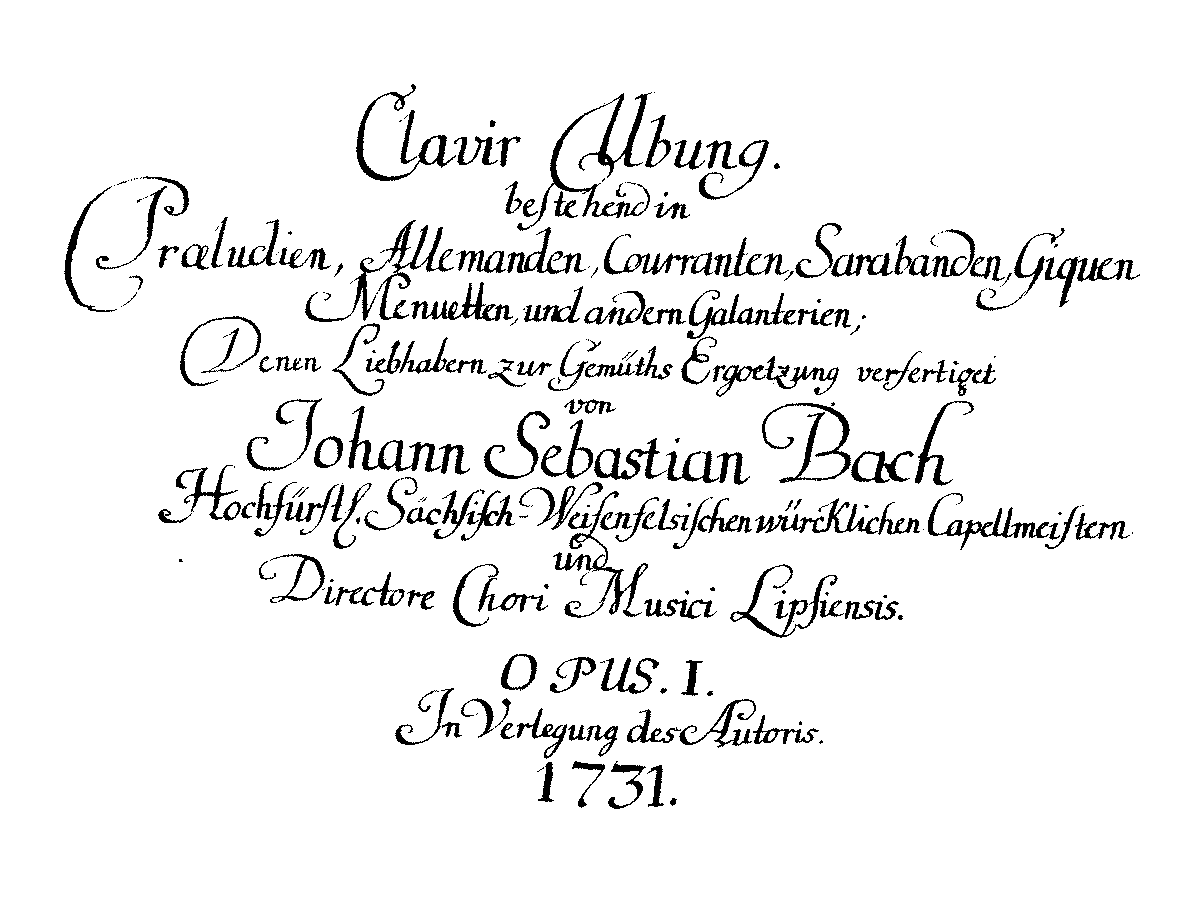 https://www.youtube.com/watch?v=AIvjXYuhfys&list=PLQK5qUMUl3M3TthtrUCXnpTJ4P6RLaA0NJ. S: Bach – úprava Pergolesiho Stabat mater:Část: Dich erzürnt mein Tun und Lassenhttps://www.youtube.com/watch?v=ukxAM-spo8MPergolesi: Stabat materČ. 4 – Quae moerebat https://www.youtube.com/watch?v=MuhJSIAhXsk&list=OLAK5uy_l8RgxVA0ByyRgGvnZrnipebQo7uEe1CBMČ. 11 – Inflammatus et accensushttps://www.youtube.com/watch?v=7vjT1TLIqJI&list=OLAK5uy_l8RgxVA0ByyRgGvnZrnipebQo7uEe1CBM&index=12&t=0sPasquale Cafaro (1715 – 1787)Žák a nástupce Leonarda LeaStabat mater z r. 1785https://www.youtube.com/watch?v=WpHhKFi5e8ITelemann: Der Getreue Music Meister, Sonata B dur TWV 40:107https://www.youtube.com/watch?v=xh5Gi3CiVBUJ. L. Krebs: Tria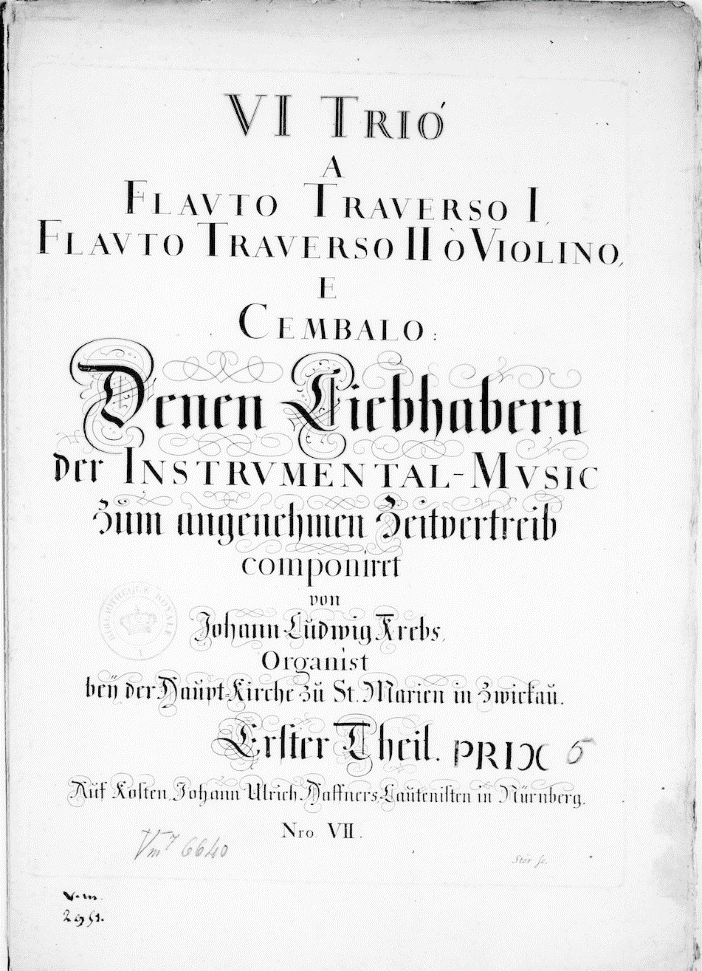 https://www.youtube.com/watch?v=SrQRhZVLFI0z toho předevšímSonate (Trio) D-Dur für Traversflöte, Violine und Basso continuo, Krebs-WV 317: Con discrezione – Rejouissance – Menuet I – Menuet II – Bourrée – GiqueGiovanni Benedetto PlattiOscilace mezi galantním a citovým slohem(1697? Padua – 1763 Würzburg)Sonáta pro flétnu (Sei Sonate a Flauto Traversiere Solo con Violoncello overo Cembalo, 1743, Haffner, Nürnberg; věnováno „Signor Pietro Filippo di Krufft […] a diletante Flautist“).https://www.youtube.com/watch?v=5EhdrnuqwkUPozdní sonáty pro klávesové nástroje:https://www.youtube.com/watch?v=xlKHcezX3tY (11:30)Flétnová sonáta E mollhttps://www.youtube.com/watch?v=x587CbOR-5oChristoph Nichelmann (1717-1762)nejprve žákem Johanna Sebastiana Bacha. Poté studoval skladbu u Wilhelma Friedemanna Bacha V roce 1733, odešel do Hamburgu (zájem o operu), učil jej tam Georg Philipp Telemann a Johann Mattheson. V 1739 Nichelmann se přestěhoval do Berlína, kde pokračoval ve studiu s Johannem Joachimem Quantzem a Carlem Heinrichem Graunem.Od 1744 se stal druhým cembalistou v opeře, doprovázel krále, když hrál na flétnu. Sonáta G dur, Op. 1 No. 4:https://www.youtube.com/watch?v=bDHpHFMq9uM&t=301sChristoph Schaffrath (†1763) Drážďany, Polsko, Berlín. Triová sonáta:https://www.nml3.naxosmusiclibrary.com/catalogue/777116-2https://www.youtube.com/watch?v=ZYxdQ3woCMIBerlín, pruský král Friedrich II.Kapelu založil ještě jako korunní princ. 1735 se kapela přestěhovala z Ruppina do Rheinsbergu a odtud roku 1740, po Friedrichově korunovaci, do jeho rezidence v Postupimi nedaleko Berlína.Kapela sdružovala velmi progresivní skladatele.Friedrich byl zaměřen na italskou operu.IL RE PASTORE (1747) Serenata pro královnu matku (Sophia Dorothea Hannoverská), pasticcio, autory: Carl Heinrich Graun, Johann Joachim Quantz, Christoph Nichelmann Od krále: Sinfonia for 2 flutes, 2 oboes, 2 horns, strings & b.c. in D majorhttps://www.youtube.com/watch?v=XrRX8Bnah5s&list=WL&index=87Carl Heinrich Graun (1704-1759, kapelník, předtím v Drážďanech, hlavní skladatel oper, u pruského krále od 1735)Oratorium Der Tod Jesu  1755, libreto Carl Wilhelm Ramlerhttps://www.youtube.com/watch?v=UMr4rRQkUDAD'ogni aura al mormorar – Orfeo (Berlín 1752)https://www.youtube.com/watch?v=wG0y-K-zUQs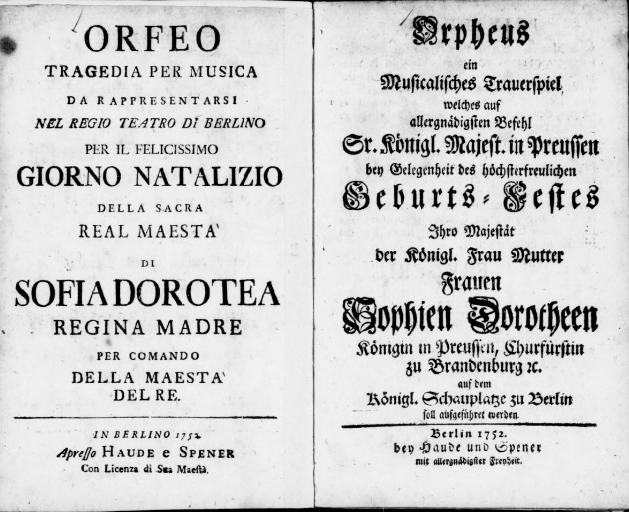 Johann Gottlieb Graun (1703-1771, bratr Carla Heinricha,  člen komorní hudby, koncertní mistr, učitel F. Bendy)Sinfonia Grosso in D majorhttps://www.youtube.com/watch?v=y0Dv4J6LJ9gConcerto for Viola da Gamba in A minor Graun WV A:XIII:14https://www.youtube.com/watch?v=Ladj3gvY44MJohann Joachim Quantz.Autobiografie – komentovaný překlad: diplom.práce O. Macek (na ISu, doporučuji přečíst)Konzert Für Flöte, Streicher Und Basso Continuo Nr. 29 QV 5: 173 (46:34):  Allegro assai – Lento - Vivacehttps://www.youtube.com/watch?v=0ogwJuwKH1whttp://jjquantz.org/about-quantzs-music/quantz-verzeichnis/Tvorba: flétnové koncerty (více než 300) a sonáty (více než 230), které napsal převážně pro Friedricha II. , sonáty pro jiné nástrojové obsazení, divertimenta.Vokální kompozici se vzhledem ke svým povinnostem u pruského dvora věnoval pouze okrajově.Sonata for flute, recorder & continuo in C (QV 2: Anh. 3)https://www.youtube.com/watch?v=0G6DOtvfUk4Významné působení na poli flétnové pedagogiky a hudební estetiky. 1752 vydal v Berlíně v německé i francouzské jazykové verzi učebnici hry na flétnu Versuch einer Anweisung die Flöte traversiere zu spielen.1754 vyšla v holansdkém překladu, v Anglii byla publikována 1775. česky roku 1990 v překladu Vratislava Bělského jako Pokus o návod jak hrát na příčnou flétnu. Johann Gottlieb Janitsch (1708 -  okolo 1763)Pochází z polské Svídnice, studoval ve Vratislavi. V Berlíně od 1733, kontrabasista ve Friedrichově kapele. Komponoval triové sonáty včetně chrámových sonát.  Sonata da camera for flute, oboe, violine & continuo C dur, Op. 4https://www.youtube.com/watch?v=OK-WSD_aEbkJohann Friedrich Agricola (1720 - 1774)  skladatel (písně, svou tvorbou a estetickými názory přispěl ke vzniku tzv. berlínské písňové školy), tenorista, teoretik (často psal pod pseudonymem Flavio Anicio Olibrio. Autor překladu učebnice zpěvu Piera Francesca Tosiho Opinioni de cantori antichi e moderni(1723) pod názvem Anleitung zur Singkunst  (rozšířeno o vlastní pasáže).Konfrontace italského a německého hudebního myšlení, vkusu a cítění, generační posun (Agricola vyšel 1757). Sonáta pro fl. traverso a b. c. A dur (44:24)https://www.youtube.com/watch?v=tV-96VkO4v8František Benda – Sinfoniehttps://www.youtube.com/watch?v=aGuibdSElFUSonáty v zazipovaném souboru „galantní styl“ na CD s názvem Benda Brothers.Tamtéž Boismortierova komorní hudba.Joseph Bodin de BOISMORTIER(23. 12. 1689 - 28. 10. 1755)Nové typy nástrojových obsazení a experimentování se zvukem (paralela s Telemannem). Flétna, musette, fagot.JACQUES DUPHLY (1715 Rouen - 1789 Paris)Čtyři knihy Pieces de clavecin; 3. kniha, 1756Les Graces  (tři Grácie, dcery Jupitera a Venuše).https://www.youtube.com/watch?v=DWq4P8sVRGskdybyste měli čas :https://www.youtube.com/watch?v=tEswceS40iMJean-Philippe Rameau (* 25. září 1683, Dijon, Francie - † 12. září 1764, Paříž, Francie)Nouvelles suites de pieces de clavecin (1728) – 18. Les Trioletshttps://www.youtube.com/watch?v=0OJ4ZpzxIzMPieces de clavecin en concert  (1741)Hlavní role: cembalo, ostatní dva melodické nástroje mají pouze doprovodnou funkci, jsou především v roli „barevného“ obohacení. Jsou to: flétna (n. housle) a gamba (případně druhé housle).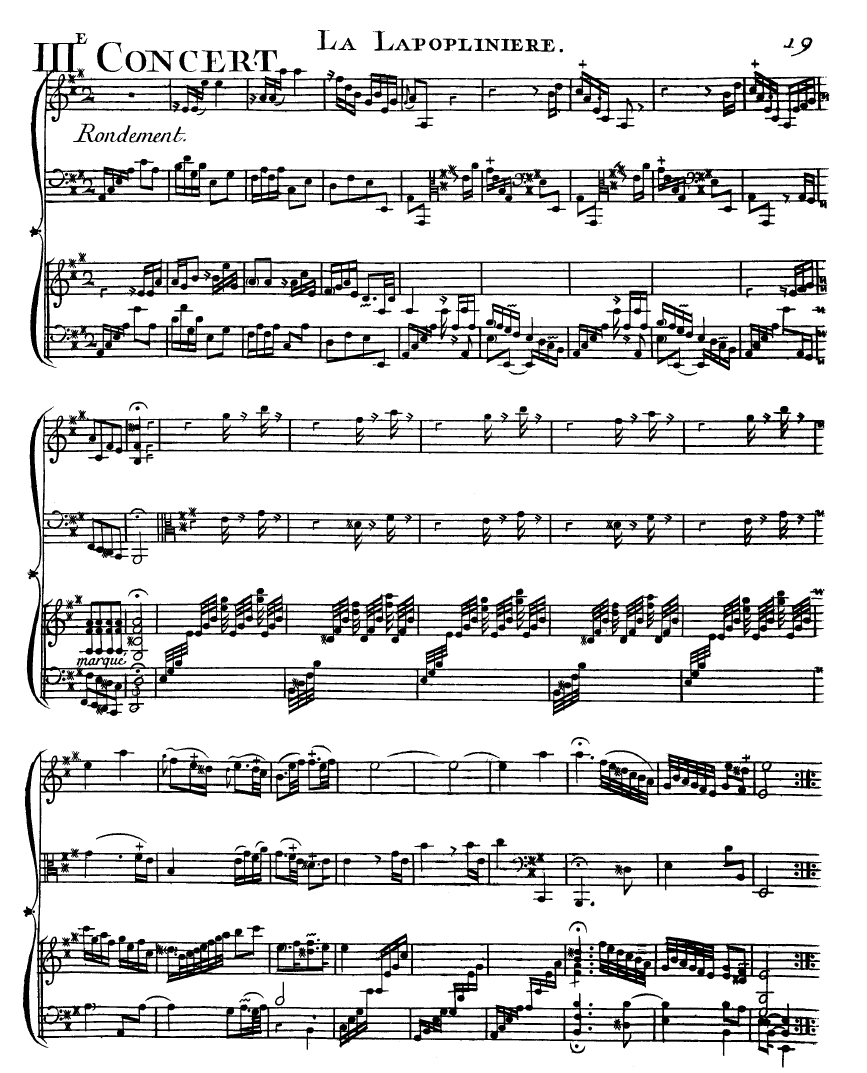 https://www.youtube.com/watch?v=7WoT4bgO-OUOperaSulzer, Johann Georg: Allgemeine Theorie der schönen Künste in einzeln: nach alphabetischer Ordnung der Kunstwörter auf einander folgenden Artikeln abgehandelt, 2. Auflage, Dritter Theil. Leipzig 1779.„V uplynulém století dostala hudba zavedením opery a koncertů nový rozmach. Začalo se znovu pěstovat umění harmonie a do zpěvu se dostalo více melismatických ozdob. Z toho postupně vzešel takzvaný galantní neboli volnější a lehčí kompoziční sloh a větší rozmanitost v taktu [rytmu] a hudebním pohybu.“ Johann Adolf Hasse(opery komponoval od r. 1721 až do r. 1771, možno sledovat stylový vývoj.)Didone abbandonata (Opuštěná Dido), 1744, árie JarbyJarba = snoubenec Didone a král Numidie; situace: odmítnuta Aeneem, hyne Didona vlastní rukouárie je předposlední v celé opeře, afekt opovržení, narážka na Punské války.https://www.youtube.com/watch?v=HFE-qoRWa0kCadrà fra poco in cenereil tuo nascente imperoe ignota al passeggeroCartagine sarà.Se a te del mio perdonomeno è la morte acerba,non meriti superbasoccorso né pietà.Padne zanedlouho v popelTvá rodící se říšea pro poutníkabude Kartágo neznámé.Je-li ti nežli mé odpuštěnímilejší trpká smrt,nezasloužíš si, ty pyšná,záchranu ani soucit.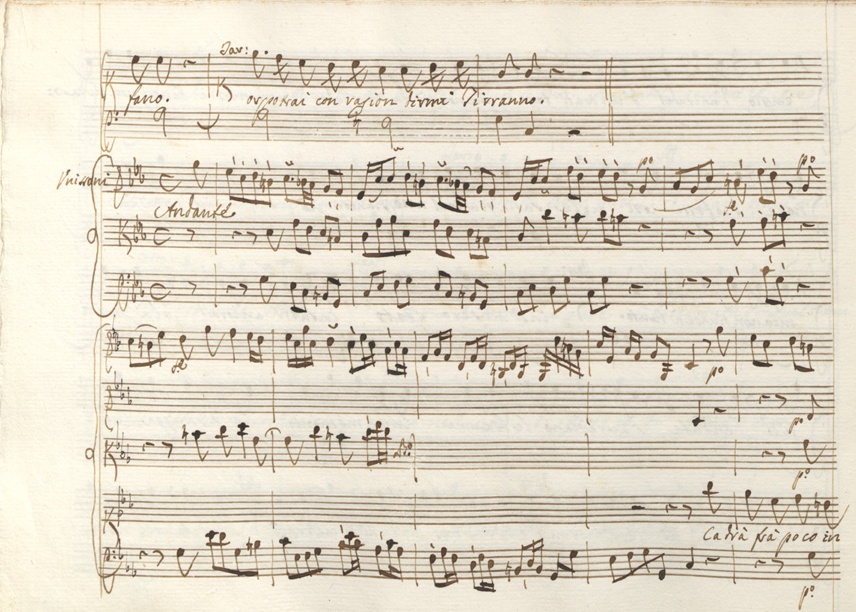 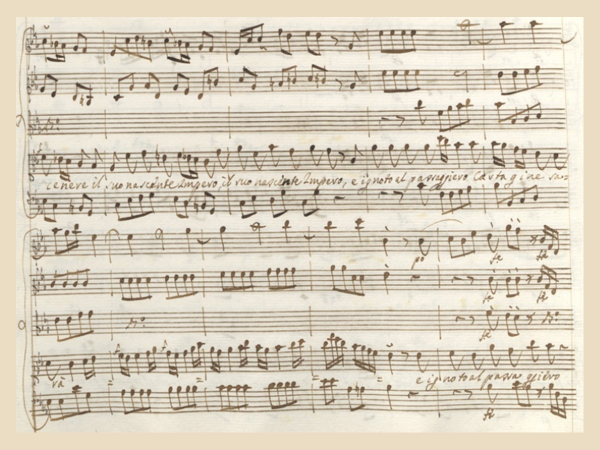 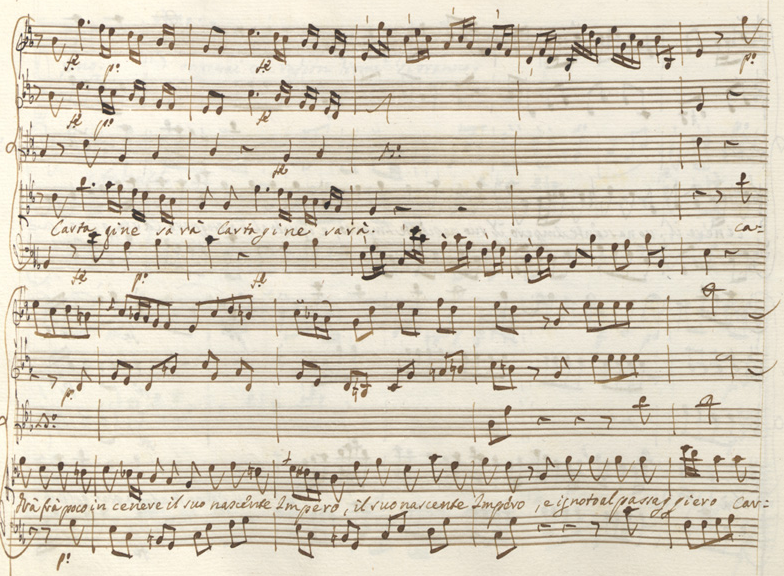 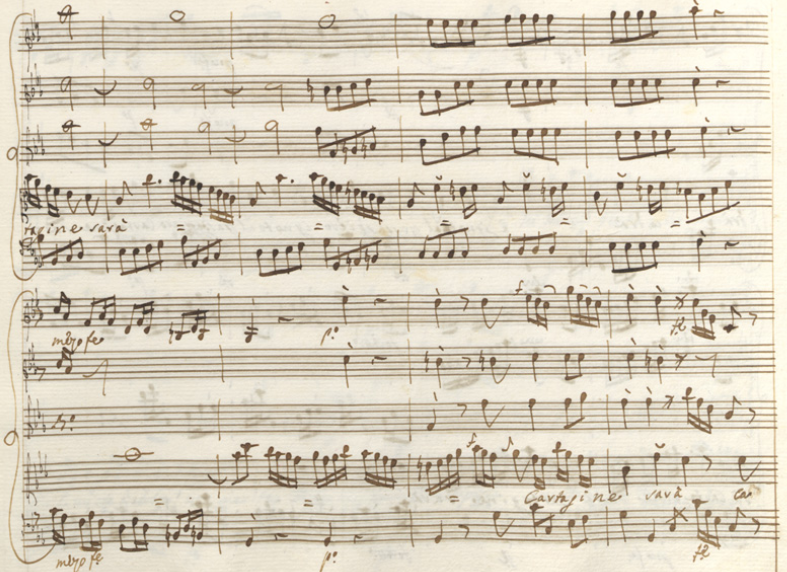 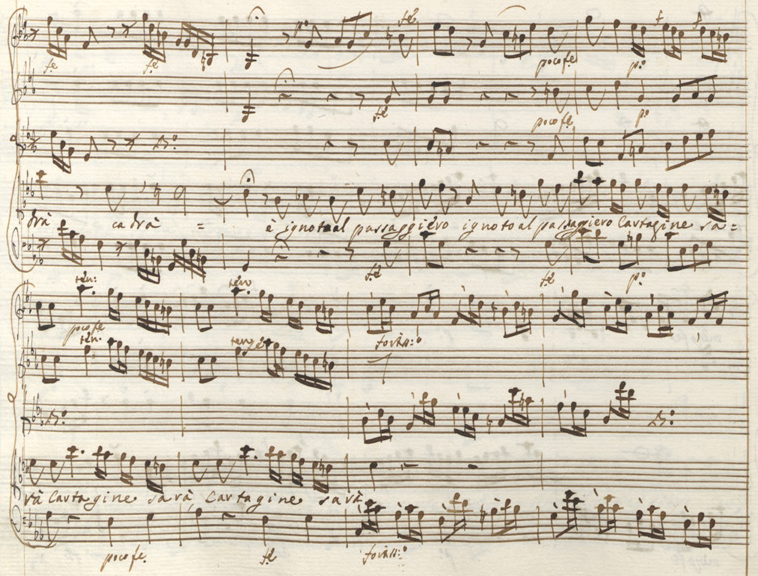 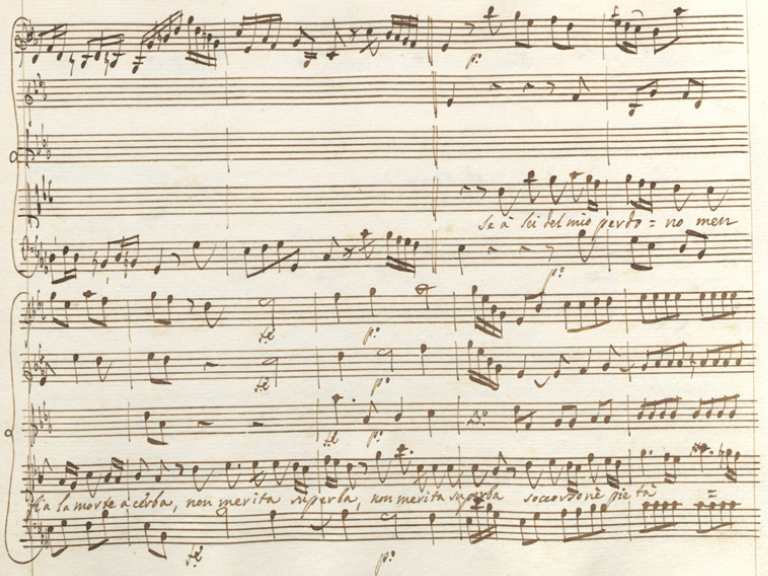 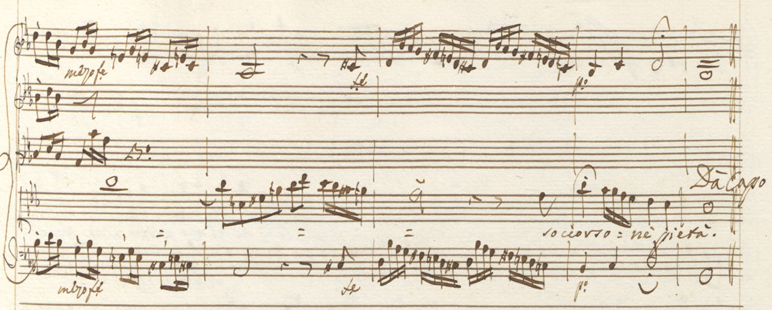 2 typy árií psaných v galantním slohu: A) s velice virtuózními koloraturamiB) jednoduché, až písňovéTyp A:Riccardo Broschi (Neapol 1698 - Madrid 1756) Artaserse (společně s Hassem, premiéra v Londýně 1734). Libreto: P. MetastasioÁrie Son qual nave ch'agitataPřirovnává pocity k bouři na mořihttps://www.youtube.com/watch?v=t3ah5dHKs2cTyp B:Leonardo Leo (1694- 744 Neapol) skladatel operní a chrámové hudbyÁrie Manca sollecita, Il Demetrio, 1735Nosná melodie, jednoduchý, velmi průzračný doprovod,Velmi kontrastní B dílManca sollecita,         chybí naděje
Più dell'ùsato, 
ancorchè s'agiti, 
con lieve fiato, 
face che palpita presso al morir.
Se consolarmi
voi non potete,
perche turbarmi,
perche volete
la forza accresscere
del mio martyr.https://www.youtube.com/watch?v=XAQ5jLpGm-4Typ B – předobraz:A.Scarlatti: Canta dolce il rosignolohttps://www.youtube.com/watch?v=SskegNYZVMsTyp B – další příklady:N. Porpora: Alto Giove – Polifemo (1735)https://www.youtube.com/watch?v=ww8gkHxCxoIhttps://www.el-atril.com/partituras/Arias/Porpora%20Alto%20Giove.pdfRiccardo Broschi: Chi non sente al mio dolore – Merope (1732)https://www.youtube.com/watch?v=6IDqAkPVoAYChi non sente al mio dolore Qualche affano dentro al core Vada pur tra foschi orrori Tra le valli a sospirar. Il mio bene, il padre, il regno Mi ha rapito fato indegno. Sommi Dei, se giusti siete Fin ponete al mio penar.﻿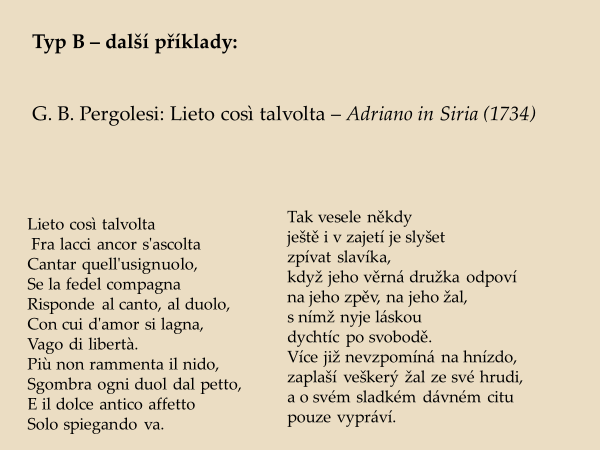 https://www.youtube.com/watch?v=J2eKuBz9-L8 (6:23 – díl B)Prosím, najděte si na IMSLP noty, zde první strana: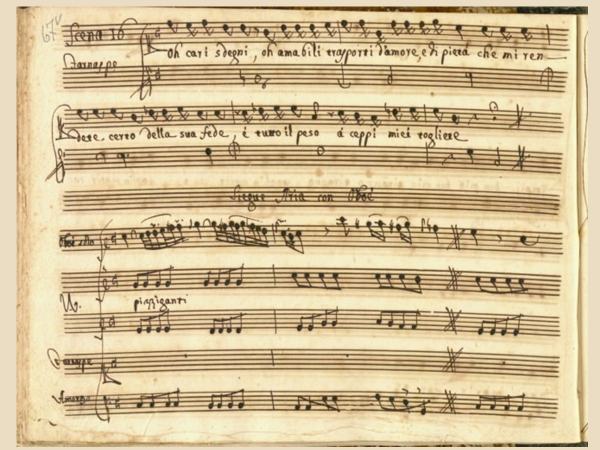 Francie: Jean-Philippe Rameau PygmalionTypické jsou pozvolné, neostré přechody mezi recitativy a áriemi, což badatelé přirovnávají k wagnerovskému principu "nekonečné melodie". Typy árií: "air gracieux", jednoduchá, malá forma, většinou dvojdílná písňováJednoaktovky: Pygmalion a Anacréon (Acte de ballet)Pygmalion: 1748, Palais Royal5 scénScéna (jeviště) představuje ateliér sochaře Pygmaliona, v jehož středu stojí sochaProsím, najděte si na Naxosu nahrávku:RAMEAU, J.-P.: Pigmalion / Nélée et Myrthis (Les Arts Florissants, Christie)https://www.nml3.naxosmusiclibrary.com/catalogue/HAF8901381DIJe tam o booklet s textem včetně překladu do angličtinyJean-Joseph de Mondonville (1711–1772), též znám jako Jean-Joseph Cassanéa de MondonvilleV roce 1733 mu vyšel tiskem cyklus houslových sonátProtežovala ho Mme de PompadourKomponoval opery, balety, z duchovní hudby oratoria a moteta. Posléze se stal ředitelem Concert spirituel.Titon et l'Aurore (1753, op. 7) / Ouverturehttps://www.youtube.com/watch?v=sLYlN0_O4U8 Daphnis et Alcimadure (1754, op. 9)https://www.youtube.com/watch?v=Rhld62V_YSw&list=PL8tRIP-ozj-KRRhK6PFr6XfzrtN0NqPHjAnglieJohn Frederick Lampe (asi 1703 – 1751)Tento německý skladatel ze Saska se proslavil v Anglii. Do Londýna přišel ve 22 letech a účinkoval v Händelově orchestru jako fagotista. 1733 opera Dione (vliv Purcella)https://www.youtube.com/watch?v=6ZckjQQU0icLampeho manželka, zpěvačka Isabella Young, byla švagrovou Thomase Arneho. Příležitostně vystupovala v Lampeho komických operách.Lampe skládal i instrumentální hudbu„kukaččí koncert“ https://www.youtube.com/watch?v=VbrwGhx3y1APyramus e Tisbe – lehce parodický charakter (Lampe se angažoval i v Žebrácké opeře)https://www.youtube.com/watch?v=tJNg4eKqLjEMezi galantním a (po)citovým slohem:Thomas Augustine Arne (1710-1778) Jeden z nejvýznamnějších anglických skladatelů.Manželka: zpěvačka Cecilia Young. Vlivy: výrazně Händelova tvorba ((Arne byl velmi zaujat provedením oratoria Athalia 1733, zřejmý i vliv dramatického oratoria se světskou tematikou Semele z r. 1743), italský operní styl, prvky německé hudby.Pocházel z rodiny čalouníků.Jeho sestra Susannah Maria Arne byla vynikající altistkou. Opery (cca 30) - Comus, Alfred, RosamondRosamond: Rise, Glory, rise https://www.youtube.com/watch?v=M8tYZ0_seBAArtaxerxes (na Metastasiovo libreto přeložené do angličtiny)Ouvertura:https://www.youtube.com/watch?v=cabokS-g_hARovněž komické opery – první svého žánru v Anglii Thomas and Sally.Oratoria, kantáty. Kantáta The Morning, 1755Pět částí: v prvních dvou opěvována příroda, třetí má recitativní charakter (doprovázen orchestrem), čtvrtá opěvuje dívku Delii, v páté smutek nad dívčiným odmítnutím, který nepřemůže ani příroda.https://www.youtube.com/watch?v=jb5WvIzC_eAAutor známé vlastenecké písně Rule, Britannia!  (Alfred)https://www.youtube.com/watch?v=_rdIJ0sEEmACembalová tvorba – vliv fr. clavecinistů.https://www.youtube.com/watch?v=4efkASj3cbAOpera – stylový posun I:Johann Adolf Hasse: Piramo e Tisbe, 1768 (poslech)Intermezzo tragico zvláštní označení žádru (intermezzo v Itálii výlučně komické, toto tragické), podle Ovidiových Metamorfóz, pouze 3 vystupující osoby – otec (tenor) a dvojice hlavních hrdinů (Piramo, Tisbe, obě postavy soprán – tedy mužská i ženská role)Hasse sám kladně hodnotil v korespondenci.Prokomponované árie, recitativi con stromenti.Perderò l'amato bene (Tisbe)https://www.youtube.com/watch?v=hK0GM01nzZoPerderò l'amato bene, romperò quel dolce laccio, ma che ad altro amante in braccio per tua man mi guidi amor: Ah! non posso, ah non sia vero, adorato genitor! Tanta forza al cor non sento, mi sgomento il sol pensiero. bastarebbe in quel momento ad uccidermi il dolor. Váhá mezi láskou k otci a k milenci, zděšení, bolest.Fuggiam dove sicura (Piramo) https://www.youtube.com/watch?v=KkC_6vGjSRISní o šťastném společném životě, slunce, moře…Titulní list z vídeňského provedení: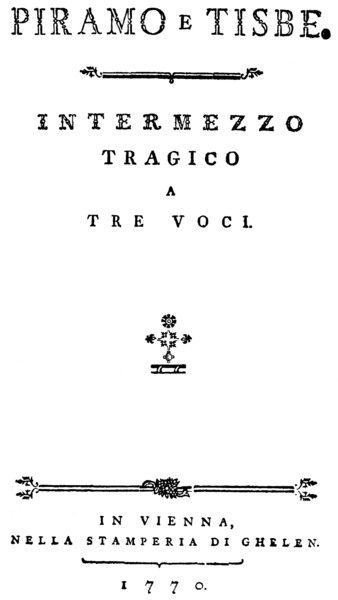 Celé dílo zde:https://www.nml3.naxosmusiclibrary.com/catalogue/C60043-2zajímavá recenze:https://operaplus.cz/johann-adolph-hasse-piramo-e-tisbe-koncertantne-divadle-vidence/Opera – stylový posun II.Tommaso Traëtta 1727 – 1779italský skladatel, Porporův žák1758–1765 působil jako kapelník a učitel zpěvu při dvoře v Parmě1765–1768 jako ředitel konzervatoře v Benátkách1768–1775 jako dvorní kapelník v Petrohraděpak opět v Itálii (Neapol, Benátky). Kromě oper typu seria psal též komické opery, instrumentální a církevní hudbu.Ippolito ed Aricia, 1759 (Naxos poslech, prosím přečíst booklet)https://www.nml3.naxosmusiclibrary.com/catalogue/CDS257„reformní opera“, spojení opery seria s tragédií lyriqueFurie del cor gelosohttps://www.youtube.com/watch?v=N2SEp8e9aykPomsta žárlivého srdce  Antigona: atto 2, aria: "ombra cara amorosa"https://www.youtube.com/watch?v=9csAPCiE2aYOpera – stylový posun III.Niccolò Jommelli (1714–1774, Neapol) Žákem mj. Leonarda Lea a P. Martiniho.Jeho opery premiérovány v těchto italských městech: Bologna, Benátky, Turín, Padova, Ferrara, Lucca, Parma, Neapol a Řím. Působil mj. v římské bazilice sv. Petra, krátce ve Vídni;1753 se stal kapelníkem vévody Würtemberského ve Stuttgartu. Jeho opery byly prováděny ve vévodově paláci v Ludwigsburgu. Il Vologeso (1766, Ludwigsburg)- Cara, deh serbami (Vologeso)https://www.youtube.com/watch?v=mUzI8IwfX2gAch, Geliebte, bewahre mir die Treue deines Herzens. Verachte den Zorn und die Liebe eines Barbaren; hasse ihn, und erhalte mir den Frieden in meiner Brust. Ich werde auch unter so vielen Qualen nicht elend sein, wenn wenigstens meine Liebste mir treu ist. V Ludwigsburgu  Jomelliho také v roce 1763 navštívil W. A. Mozart. Armida abbandonata (1770, Neapol)- Sinfoniahttps://www.youtube.com/watch?v=RH69bqt5sQ8&t=38sPremiéry se účastnil rovněž W. A. Mozart, téhož roku v Miláně premiéra jeho první opery seria Mithridate, rè di Ponto (Armidu spíše kritizoval jako poněkud zastaralé dílo)Mithridate: https://www.youtube.com/watch?v=Hvwr1-haDqkJomelli: Recitativo con stromenti a árie z oratoria La Passione di Gesù Cristo Signor Nostro (Libreto: Metastasio, prem. 1749 Řím)https://www.youtube.com/watch?v=ut4EJEHkjug